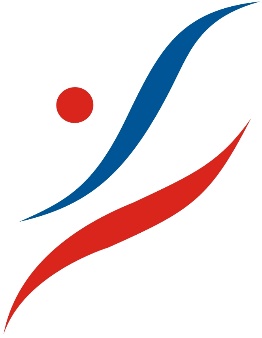 II ВСЕРОССИЙСКАЯ ЛЕТНЯЯ СПАРТАКИАДА  СПОРТИВНЫХ ШКОЛ 2016ИНФОРМАЦИОННЫЙ БЮЛЛЕТЕНЬ № 807 июля 2016 годаПродолжаются соревнования по прыжкам в воду в г. Пензе, стендовой стрельбе в г. Воронеж, тяжелой атлетике в г. Саранске. Начались соревнования по теннису в г. Рязани.Комиссии по допуску участников допустили к участию в соревнованиях Спартакиады 2388 спортсменов (1171 юноша, 1217 девушек) и 575 руководителей команд, тренеров и других официальных лиц из 57 субъектов Российской Федерации по 16 видам спорта.Ниже приведены подробные данные о количестве участников и расписание соревнований:КОЛИЧЕСТВО УЧАСТНИКОВ ПО ВИДАМ СПОРТАПОБЕДИТЕЛИ И ПРИЗЕРЫ Прыжки в водуВышка, юношиВышка, девушкиТрамплин 3 м, юношиТрамплин 3 м, девушкиТяжелая атлетикадо 40 кг, девушкидо 44 кг, девушкидо 46 кг, юношидо 48 кг, девушкидо 50 кг, юношидо 56 кг, юношиРАСПРЕДЕЛЕНИЕ МЕДАЛЕЙЭлектронная почта главного секретариата на весь период: spartakiada@inbox.ruКонтактный телефон: 8(499) 941-13-25Следующий бюллетень выйдет 11 июля 2016 г.                                                 Главный секретариат Спартакиады№Вид спортаКол-во СРФСпортсменыСпортсменыСпортсменыТренерыВсего№Вид спортаКол-во СРФЮношиДевушкиВсегоТренерыВсегоИтого5711711217238857529631Бадминтон12474491231142Гребной спорт -академическая гребля1810593198432413Греко-римская борьба18123-123521754Дзюдо8633194191125Легкая атлетика24155200355664216Парусный спорт156247109281377Плавание 169286178382168Прыжки в воду1142388029109 9Синхронное плавание11 _1191192414310Спортивная гимнастика32801121924824011Стендовая стрельба7501767158212Теннис15373673249713Тхэквондо-ВТФ104838861810414Тяжелая атлетика25124481725021215Фехтование251431322756634116Художественная гимнастика19_17617633209МестоФамилия ИмяДата рожденияСубъект Российской ФедерацииСпортивная школа ЗолотоМалофеев Максим2003Пензенская областьПОСДЮСШОР водных видов спортаСереброСафонов Валерий2003Воронежская областьСДЮСШОР им. СаутинаБронзаРогава Сандро2003г. МоскваСШОР «Юность Москвы»4Турков Андрей2003Воронежская областьСДЮСШОР им. Саутина5Степаненко Александр2003Ставропольский крайМБУ ДЮСШОР № 26Качанов Вячеслав2003Московская областьСДЮСШОР г. ЭлектростальМестоФамилия ИмяДата рожденияСубъект Российской ФедерацииСпортивная школа ЗолотоБруенок Мария2004Челябинская областьСДЮСШОР № 7СереброБеляева Екатерина2003г. МоскваСШОР «Юность Москвы»БронзаКузина Елизавета2003Московская областьСДЮСШОР г. Электросталь4Субботина Анастасия2003г. МоскваСШОР «Юность Москвы»5Садова Нелли2003г. МоскваСШОР «Юность Москвы»6Арефьева Алина2004Пензенская областьПОСДЮСШОР водных видов спортаМестоФамилия ИмяДата рожденияСубъект Российской ФедерацииСпортивная школа ЗолотоМалофеев Максим2003Пензенская областьПОСДЮСШОР водных видов спортаСереброКачанов Вячеслав2003Московская областьСДЮСШОР г. ЭлектростальБронзаПетухов Михаил2003г. МоскваСШОР «Юность Москвы»4Рогава Сандро2003г. МоскваСШОР «Юность Москвы»5Степаненко Александр2003Ставропольский крайМБУ ДЮСШОР-26Карпов Иван2004Волгоградская областьСДЮСШОР № 8МестоФамилия ИмяДата рожденияСубъект Российской ФедерацииСпортивная школа ЗолотоБеляева Екатерина2003г. МоскваСШОР «Юность Москвы»СереброМакаренко Ксения2004Воронежская областьСДЮСШОР им. СаутинаБронзаАрефьева Алина2004Пензенская областьПОСДЮСШОР водных видов спорта4Поклонская Полина2004Волгоградская областьСДЮСШОР № 85Кузина Елизавета2003Московская областьСДЮСШОР г. Электросталь6Полехина Елена2003Воронежская областьСДЮСШОР им. СаутинаМестоФамилия ИмяДата рожденияСубъект Российской ФедерацииСпортивная школа ЗолотоГончарова Юлия2002Ставропольский крайСШОР по тяжелой атлетикеСереброМаслова Анастасия2001Нижегородская областьДЮСШ «Химик»МестоФамилия ИмяДата рожденияСубъект Российской ФедерацииСпортивная школа ЗолотоШестопалова Виктория2002Ставропольский крайСШОР по тяжелой атлетикеСереброВасильева Ангелина2001Кемеровская областьОСДЮСШОР по тяжелой атлетикеБронзаНиколаева Елена2001Республика ТатарстанДЮСШ «Юность»4Сорокина Екатерина2001Нижегородская областьДЮСШ «Химик»5Степанова Дарья2001Ульяновская областьКСШ 6Чеботарева Дарья2001Владимирская областьСДЮСШОР по тяжелой атлетике им. П.В. КузнецоваМестоФамилия ИмяДата рожденияСубъект Российской ФедерацииСпортивная школа ЗолотоИзотов Игорь2001Новосибирская областьМаслянинская ДЮСШСереброАлибеков Кирилл2002Ставропольский крайСШОР по тяжелой атлетикеБронзаПазухин Максим2002Владимирская областьСДЮСШОР по тяжелой атлетике им. П.В. Кузнецова4Ионов Даниил2002Липецкая областьСпортивная школа № 65Смирнов Захар2002Курганская областьДЮСШ г. Шадринска6Корнеев Илья2001Ростовская областьСШОР № 15МестоФамилия ИмяДата рожденияСубъект Российской ФедерацииСпортивная школа ЗолотоПанкратова Алина2001Чувашская РеспубликаДЮСШ им. А.В. Игнатьева «Улап»СереброХудеева Анастасия2001Кемеровская областьОСДЮСШОР по тяжелой атлетикеБронзаЧмелева Ирина2001Ставропольский крайСШОР по тяжелой атлетике4Дагаева Александра2001Кемеровская областьОСДЮСШОР по тяжелой атлетике5Лесь Алла2001Новгородская областьСДЮСШОР № 16Елисеева Олеся2001Республика ТатарстанДЮСШ «Юность»МестоФамилия ИмяДата рожденияСубъект Российской ФедерацииСпортивная школа ЗолотоАдамов Евгений2001Владимирская областьСДЮСШОР по тяжелой атлетике им. П.В. КузнецоваСереброФадеев Никита2002Республика ТатарстанДЮСШ «Юность»БронзаБазаев Жалавди2001Чеченская РеспубликаДЮСШ4Дрофеев Леонид2001Владимирская областьСДЮСШОР по тяжелой атлетике им. П.В. Кузнецова5Мосеев Андрей2002Курганская областьДЮСШ г. Шадринска6Бондарев Сергей2002Воронежская областьСДЮСШОР № 38МестоФамилия ИмяДата рожденияСубъект Российской ФедерацииСпортивная школа ЗолотоМорозкин Дамир2001Республика МордовияКСШОР СереброПятаев Владимир2001Кемеровская областьОСДЮСШОР по тяжелой атлетикеБронзаМасленков Дмитрий2001Владимирская областьСДЮСШОР по тяжелой атлетике им. П.В. Кузнецова4Бессуднов Родион2001Московская областьМО СДЮСШОР5Бологов Кирилл2002Курганская областьДЮСШ г. Шадринска6Петров Алексей2001Забайкальский крайСДЮСШОР № 6№ п/пСубъект Российской ФедерацииИтогоИтогоИтогоИтогоИтогоИтогоПрыжки в водуПрыжки в водуПрыжки в водуПрыжки в водуПрыжки в водуПрыжки в водуТяжелая атлетикаТяжелая атлетикаТяжелая атлетикаТяжелая атлетикаТяжелая атлетикаТяжелая атлетика№ п/пСубъект Российской ФедерацииЗолотоСереброБронза4-е место5-е место6-е мсестоЗолотоСереброБронза4-е место5-е место6-е мсестоЗолотоСереброБронза4-е место5-е место6-е мсестоИТОГО1551571521481511374444446655551Санкт-Петербург23813102192Москва223020191614112213Ростовская область12715811814Московская область1117171176111115Липецкая область92443416Республика Мордовия 73421217Республика Татарстан 61197791118Челябинская область68472619Нижегородская область6434621110Самарская область511932611Воронежская область4935610211112Калужская область44479313Краснодарский край43555414ХМАО40400215Волгоградская область3557491116Пензенская область34443321117Ставропольский край344133221118Чувашская Республика302110119Новосибирская область230511120Ульяновская область211412121Владимирская область202343121122Тюменская область20110023Красноярский край13244324Республика Башкортостан 12233325Республика Марий Эл12120026Оренбургская область12032127Республика Дагестан 11210028Рязанская область11011129Приморский край11001130Ленинградская область10101331Республика Крым10101232Курская область10010033Свердловская область10004134Омская область10000035Кемеровская область0313423136Удмуртская Республика02234437Новгородская область022021138Тульская область01111039Севастополь01110040Калининградская область01010041Тверская область01001042Саратовская область00132343Вологодская область00110044Чеченская Республика001000145Курганская область000141346Ярославская область00011247Хабаровский край00002048Белгородская область00000148Алтайский край00000148Забайкальский край0000011